ПРОЄКТ № 2608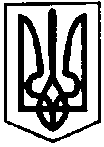 ПЕРВОЗВАНІВСЬКА СІЛЬСЬКА РАДАКРОПИВНИЦЬКОГО РАЙОНУ  КІРОВОГРАДСЬКОЇ ОБЛАСТІ_______ СЕСІЯ ВОСЬМОГО  СКЛИКАННЯРІШЕННЯвід  «» _______ 2024 року                                                                               № с. ПервозванівкаПро внесення змін до рішення Первозванівської сільської ради від 20 грудня 2019 року № 1013 «Про затвердження структури та чисельності працівників Комунального підприємства Первозванівської сільської ради «Добробут»» Відповідно до статті 17 Закону України «Про місцеве самоврядування в Україні», зважаючи на необхідність оптимізації та вдосконалення роботи Комунального підприємства Первозванівської сільської ради «Добробут» та забезпечення ефективної роботи, сільська радаВИРІШИЛА:1.Внести зміни до рішення сесії Первозванівської сільської ради від 20 грудня 2019 року № 1013 «Про затвердження структури та чисельності працівників Комунального підприємства Первозванівської сільської ради «Добробут»», а саме: 1.1. Перейменувати посаду «юрист» на «юрисконсульт».2. Головному бухгалтеру Шевельовій Наталії Миколаївні забезпечити внесення відповідних змін у штатний розпис.3. Рішення набирає чинності з 22.04.2024 року.4. Контроль за виконанням даного рішення покласти на голову Первозванівської сільської ради.Сільський голова                                                               Прасковія МУДРАКДодаток до рішення сесії Первозванівської сільської радивід 20 грудня 2019 року№ 1013зі змінами від 01 березня 2024 №2435зі змінами від__№__СТРУКТУРАта чисельність Комунального підприємства Первозванівської сільської ради «Добробут»№ з/пНазва структурного підрозділу та посадКількість штатних посад1231Директор12Головний бухгалтер13Бухгалтер14Керівник сектору з водопровідного господарства15Контролер з водопровідного господарства16Слюсар-сантехнік37Начальник відділу з благоустрою18Робітник з благоустрою109Майстер310Зварювальник111Тракторист112Прибиральник313Технічний працівник114Водій215Електрик116Юрисконсульт1Всього32